ИБРЕСИНСКИЙ    ВЕСТНИК   № 2от 04 февраля  2016 года  ИНФОРМАЦИОННЫЙ ЛИСТАДМИНИСТРАЦИИ ИБРЕСИНСКОГО РАЙОНА	В соответствии с Федеральными законами от 12.02.1998 № 28-ФЗ «О гражданской обороне», от 21 декабря . № 68-ФЗ «О защите населения и территорий от чрезвычайных ситуаций природного и техногенного характера», Приказом  МЧС России  от 18.12.2014  № 701  «Об утверждении Типового порядка создания нештатных формирований по обеспечению выполнения мероприятий по гражданской обороне» и Приказом МЧС России от 18 ноября 2015 года №601 «О внесении изменений в Положение об организации и ведении гражданской обороны в муниципальных образованиях и организациях, утвержденное приказом МЧС России от 14.11.2008 № 687»  администрация Ибресинского района Чувашской Республики   п о с т а н о в л я е т:         1. Определить Перечень создаваемых на территории Ибресинского района Чувашской Республики нештатных формирований по обеспечению выполнения мероприятий  по гражданской обороне согласно приложению № 1к настоящему постановлению.2. Рекомендовать руководителям предприятий и организаций, расположенных на территории Ибресинского района Чувашской Республики, независимо от форм собственности в целях участия и обеспечения выполнения мероприятий по гражданской обороне и проведения не связанных с угрозой жизни и здоровью людей неотложных работ при ликвидации чрезвычайных ситуаций природного и техногенного характера:        	создать нештатные формирования по обеспечению выполнения мероприятий по гражданской обороне  в соответствии с вышеуказанным Перечнем;           	состав, структуру и оснащение нештатных формирований по обеспечению  выполнения мероприятий по  гражданской обороне определить исходя из  перечня создаваемых формирований и примерных норм оснащения (табелизации) специальной техникой, оборудованием.3. Постановления  администрации Ибресинского района от 23.07.2015 года  №398 «О создании нештатных формирований по обеспечению выполнения мероприятий по гражданской обороне  на территории Ибресинского района Чувашской Республики»  и от 28.08.2015года  №462 «О внесении изменений в постановление администрации Ибресинского района от 23.07.2015 №398 «О создании нештатных формирований по обеспечению выполнения мероприятий по гражданской обороне  на территории Ибресинского района Чувашской Республики» признать утратившими  силу.4. Настоящее постановление вступает в силу со дня его официального опубликования.5. Контроль за выполнением настоящего постановления оставляю за собой.Глава администрацииИбресинского района                                                                         С.В. ГорбуновИсп. Петров П.Д.Перечень создаваемых на территории Ибресинского района Чувашской Республики нештатных формирований по обеспечению выполнения мероприятий по гражданской оборонеОб утверждении ведомственного перечня муниципальных услуг и работ, оказываемых и выполняемых автономным учреждением «Многофункциональный центр по предоставлению государственных и муниципальных услуг» Ибресинского района Чувашской РеспубликиВ соответствии с Постановлением Правительства Российской Федерации от 26 февраля 2014 г. № 151 "О формировании и ведении базовых (отраслевых) перечней государственных и муниципальных услуг и работ, формировании, ведении и утверждении ведомственных перечней государственных услуг и работ, оказываемых и выполняемых федеральными государственными учреждениями, и об общих требованиях к формированию, ведению и утверждению ведомственных перечней государственных (муниципальных) услуг и работ, оказываемых и выполняемых государственными учреждениями субъектов Российской Федерации (муниципальными учреждениями)" п о с т а н о в л я е т:1. Утвердить ведомственный перечень муниципальных услуг и работ, оказываемых и выполняемых автономным учреждением "Многофункциональный центр по предоставлению государственных и муниципальных услуг" Ибресинского района Чувашской Республики согласно приложению к настоящему постановлению.2. Контроль за исполнением настоящего постановления возложить на заместителя главы администрации  района – начальника отдела сельского хозяйства Гаврилова В.Ф.3. Настоящее постановление вступает в законную силу с момента официального опубликования. Глава администрации Ибресинского района                                                                                       С.В. ГорбуновКопеева Ольга НиколаевнаТел.(83538) 2-25-71, econ1@ibresi.cap.ruПриложение к постановлению администрацииИбресинского районаЧувашской Республикиот 27.01. 2016   г.  № 46Ведомственный перечень
муниципальных услуг и работ, оказываемых и выполняемых автономным учреждением "Многофункциональный центр по предоставлению государственных и муниципальных услуг" Ибресинского района Чувашской РеспубликиО внесении изменений в постановление администрации Ибресинского района от 12.01.2015г. № 02 «Об утверждении Положения об оплате труда работниковмуниципальных учреждений Ибресинскогорайона Чувашской Республики, занятыхв Сфере культуры»       В соответствии со ст. 1 Закона Чувашской Республики от 30.11.2006 N 55 "О наделении органов местного самоуправления в Чувашской Республике отдельными государственными полномочиями" администрация Ибресинского района ПОСТАНОВЛЯЕТ:        1. Внести в приложения к постановлению администрации Ибресинского района Чувашской Республики от 12 января 2015г. № 02 «Об утверждении Положения об оплате труда работников муниципальных учреждений Ибресинского района Чувашской Республики, занятых в Сфере культуры» следующие изменения: 1.1. Пункт 2.3.3 приложений № 1, 2 дополнить словами:- выплаты за интенсивность и высокие результаты.1.2. Раздел 2 приложений № 1, 2 дополнить пунктом 2.3.8 следующего содержания:Выплаты за интенсивность и высокие результаты производятся работникам учреждения за:- интенсивность и напряженность работы, связанной со спецификацией контингента и большим разнообразием программ, в том числе за работу с детьми из социально неблагополучных семей, за работу с детьми с ограниченными возможностями здоровья;- особый режим работы;- непосредственное участие в реализации приоритетных национальных проектов, федеральных, республиканских и муниципальных программ развития культуры;- организацию и проведение мероприятий, направленных на повышение авторитета и имиджа учреждения.Выплаты за интенсивность и высокие результаты работы устанавливаются приказом руководителя учреждения. Размер выплат может устанавливаться как в абсолютном значении, так и в процентном отношении к окладу (ставке). Максимальным размером выплата за интенсивность и высокие результаты работы не ограничена.    2. Настоящее постановление вступает в силу с момента его официального опубликования и распространяется на правоотношения, возникшие с 01 января 2015г.Глава администрацииИбресинского района:                                                С.В. ГорбуновИсп.И.В. Семенова2-13-08ЧĂВАШ РЕСПУБЛИКИ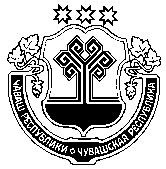 ЧУВАШСКАЯ РЕСПУБЛИКАЙĚПРЕÇ РАЙОНĚН АДМИНИСТРАЦИЙĚЙЫШĂНУ25.01.2016                       41№Йěпреç поселокěАДМИНИСТРАЦИЯИБРЕСИНСКОГО РАЙОНА ПОСТАНОВЛЕНИЕ25.01.2016                           № 41поселок ИбресиО создании нештатных формирований по обеспечению выполнения мероприятий по гражданской обороне  на территории Ибресинского района Чувашской РеспубликиО создании нештатных формирований по обеспечению выполнения мероприятий по гражданской обороне  на территории Ибресинского района Чувашской РеспубликиПриложение №1к постановлению администрации Ибресинского  района Чувашской Республикиот  25.01.2015 г. №41№Наименование формированийНаименование предприятий и организаций, создающих нештатное формирование 1.Команда по ремонту и восстановлению дорог и мостовИбресинское дорожно-ремонтное строительное управление  ОАО «Чувашавтодор» (по согласованию);2.Аварийно-техническая команда по электросетям Ибресинский район  электрических сетей Южного производственного отделения  филиала ОАО «МРСК Волги – Чувашэнерго» (по согласованию);3.Аварийно-техническая команда по водопроводным сетям МУП «Водоканал Ибресинского района»;4.Аварийно-техническая команда по теплосетямМП «Дирекция единого заказчика жилищно-коммунального хозяйства»;5.Аварийно-техническая команда по газовым сетям Ибресинский газовый участок филиала ОАО «Газпром газораспределение Чебоксары» в пгт Вурнары(по согласованию);6.Группа связиЛТЦ Ибресинский МЦТЭТ г. Шумерляфилиала в Чувашской Республике ОАО «Ростелеком»  (по согласованию);7.Подвижной пункт питания, продовольственного и вещевого снабженияИбресинское райпо (по согласованию);ЧĂВАШ РЕСПУБЛИКИ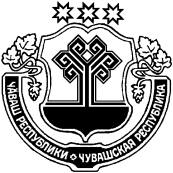 ЧУВАШСКАЯ РЕСПУБЛИКАЙĚПРЕÇ РАЙОНАДМИНИСТРАЦИЙĚЙЫШĂНУ27.01.2016    46 №Йěпреç поселокě АДМИНИСТРАЦИЯИБРЕСИНСКОГО РАЙОНА ПОСТАНОВЛЕНИЕ             27.01.2016     № 46поселок ИбресиN
п/пНаименование муниципальной услуги или работы с указанием кодов Общероссийского классификатора видов экономической деятельности, которым соответствует муниципальная услуга или работаКод ОКВЭДНаименование органа местного самоуправления, осуществляющего функции и полномочия учредителя в отношении соответственно муниципальных учреждений (далее - орган, осуществляющий полномочия учредителя);Код органа, осуществляющего полномочия учредителя, в соответствии с реестром участников бюджетного процесса, а также юридических лиц, не являющихся участниками бюджетного процесса, формирование и ведение которого осуществляется в порядке, устанавливаемом Министерством финансов Российской ФедерацииНаименование муниципального учреждения и его код в соответствии с реестром участников бюджетного процесса, а также юридических лиц, не являющихся участниками бюджетного процесса (в случае принятия органом, осуществляющим полномочия учредителя, решения об указании наименований учреждений);Содержание муниципальной услуги или работыУсловия (формы) оказания муниципальной услуги или выполнения работыВид деятельности муниципального учрежденияКатегории потребителей муниципальной услуги или работыНаименования показателей, характеризующих качество (в соответствии с показателями, характеризующими качество, установленными в базовом (отраслевом) перечне, а при их отсутствии или в дополнение к ним - показателями, характеризующими качество, установленными органом, осуществляющим функции и полномочия учредителя) и (или) объем муниципальной услуги (выполняемой работы)Указание на бесплатность или платность муниципальной услуги или работыРеквизиты нормативных правовых актов Российской Федерации, субъектов Российской Федерации и муниципальных правовых актов, являющихся основанием для включения государственной (муниципальной) услуги или работы в ведомственный перечень государственных (муниципальных) услуг и работ или внесения изменений в ведомственный перечень государственных (муниципальных) услуг и работ, а также электронные копии таких актов1.Организация предоставления государственных и муниципальных услуг в многофункциональных центрах предоставления государственных и муниципальных услуг74.84Администрация Ибресинского района Чувашской Республики973 00099Автономное учреждение "Многофункциональный центр по предоставлению государственных и муниципальных услуг" Ибресинскогорайона Чувашской Республики973 Щ4330Организация предоставления государственных и муниципальных услуг в многофункциональных центрах предоставления государственных и муниципальных услугВ электронном и бумажном видеОбеспечение предоставления государственных и муниципальных услуг в многофункциональных центрах предоставления государственных и муниципальных услугОрганы государственной власти и местного самоуправления; Иные; Физические и юридические лицаПоказатели:1) Удовлетворенность заявителей качеством оказания государственной и муниципальной услуг;2) соблюдение сроков предоставления государственной и муниципальной услуг;3) количество обоснованных письменных жалоб на некачественное оказание услугиОбъем:1) количество обращений за государственной и муниципальной услугой;2) количество консультаций по государственным и муниципальным услугам.БесплатноУказ Президента Российской Федерации от 7 мая 2012 г. N 601 "Об основных направлениях совершенствования системы государственного управления";Федеральный закон от 27 июля 2010 г. N 210-ФЗ "Об организации предоставления государственных и муниципальных услуг";Постановление Правительства Российской Федерации от 27 сентября 2011 г. N 797 "О взаимодействии между многофункциональными центрами предоставления государственных и муниципальных услуг и федеральными органами исполнительной власти, органами государственных внебюджетных фондов, органами государственной власти субъектов Российской Федерации, органами местного самоуправления";Постановление Правительства Российской Федерации от 22 декабря 2012 г. N 1376 "Об утверждении Правил организации деятельности многофункциональных центров предоставления государственных и муниципальных услуг";Постановление администрации Ибресинского района от 19.04.201 г. N 179 "О создании муниципального автономного учреждения "Многофункциональный центр по предоставлению государственных и муниципальных услуг" Ибресинского района Чувашской Республики"ЧĂВАШ РЕСПУБЛИКИЧУВАШСКАЯ РЕСПУБЛИКАЙĚПРЕÇ РАЙОНĚН АДМИНИСТРАЦИЙĚ ЙЫШĂНУ            01.02.2016ç.         57 №Йěпреç поселокě АДМИНИСТРАЦИЯИБРЕСИНСКОГО РАЙОНА ПОСТАНОВЛЕНИЕ01.02.2016г.            № 57поселок Ибреси